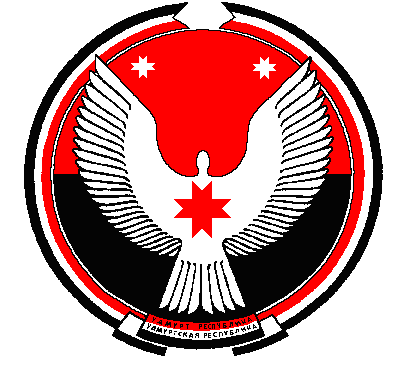 РЕШЕНИЕ СОВЕТ  ДЕПУТАТОВ МУНИЦИПАЛЬНОГО ОБРАЗОВАНИЯ «АНДРЕЙШУРСКОЕ»«АНДРЕЙШУР» МУНИЦИПАЛ КЫЛДЫТЭТЫСЬ ДЕПУТАТ КЕНЕШО  внесении  изменений в решение Совета депутатов МО « Андрейшурское» от 16 ноября 2012 года № 9-3   «О земельном налоге на территории муниципального образования «Андрейшурское»В соответствии с главой 31 Налогового Кодекса Российской Федерации, Федерального  закона от 02.12.2013г. № 334-ФЗ «О внесении изменений в часть вторую Налогового кодекса Российской федерации и статьи 5 Закона Российской Федерации «О налогах на имущество физических лиц», статьи 15 и 57 Федерального закона от  06.10.2003 г. № 131-ФЗ  «Об общих принципах организации местного самоуправления в Российской Федерации», руководствуясь статьей 7 Устава муниципального образования  «Андрейшурское», Совет депутатов муниципального образования «Андрейшурское»  РЕШАЕТ:1.  Для налогоплательщиков – физических лиц – уплачивающих налог на основании налогового уведомления установить   срок уплаты земельного налога до                          01 октября года,  следующего за истекшим налоговым периодом.2.    Настоящее решение вступает в силу 1 января 2015 года, но не ранее чем по истечении одного месяца со дня его официального опубликованияГлава муниципального образования «Андрейшурское»                                                                                               И.Г.Туканова          с. Андрейшур21.11.2014 г.№ 26-2